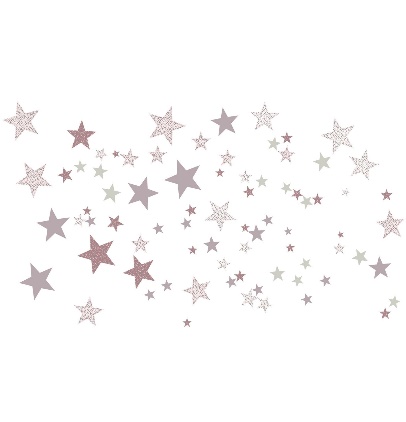 Écris les nombres suivants en chiffres : Écris en lettres chaque nombre :   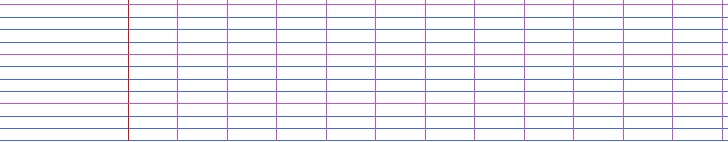 Range les nombres suivants dans l’ordre croissant.   6006 – 6060 – 6600 – 6000 – 6066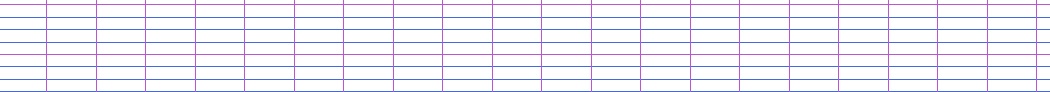 Encadre les nombres suivants : Pose et effectue les opérations ci-dessous :        a) 658 + 917                                               b) 853 - 449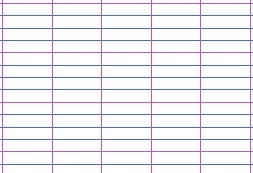 Reproduis cette figure :   Complète avec l’unité qui convient : mètres, centimètres, grammes, kilogrammes :   Au stade, Antoine a fait un saut de 60 ………………………….Il a réussi à soulever une caisse qui pesait 8 …………………………..Il a lancé un sac de sable de 200 ……………………………. à une distance de 14 ……………………………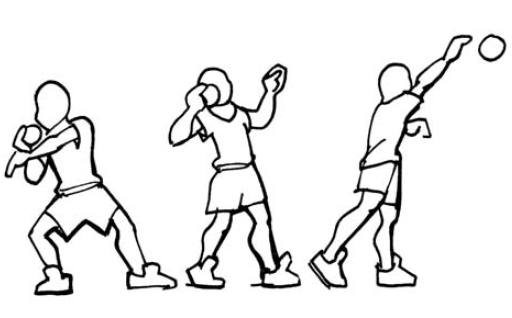 CompétencesAssocier les noms des nombres à leurs écritures chiffréesRanger et encadrer des nombres entiersMettre en œuvre un algorithme de calcul posé pour l’addition et la soustractionRésoudre un problèmeReproduire une figure simple à l’aide d’instruments de géométrieUtiliser le lexique et les unités de mesures spécifiques aux mesures de grandeursmille-cinq-cents : .................................... Deux-cent-soixante-dix : ....................................huit-mille-quatre-vingt-treize : ....................................Nombre précédentNombre suivant7 0008 999Problèmes : Une pâtissière doit préparer                          54 tartes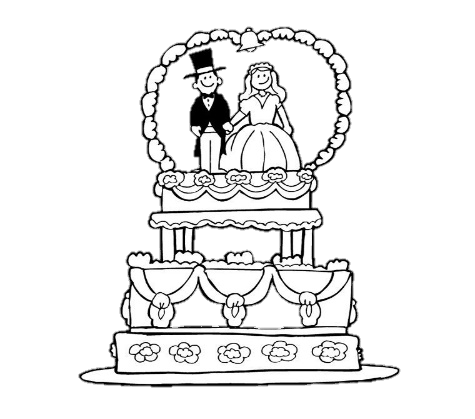 pour un mariage. Elle en a déjà fabriqué 39.Combien doit-elle encore              en fabriquer ?.......................................................................Les 208 spectateurs d’un fi lmont payé 4 € pour entrer au 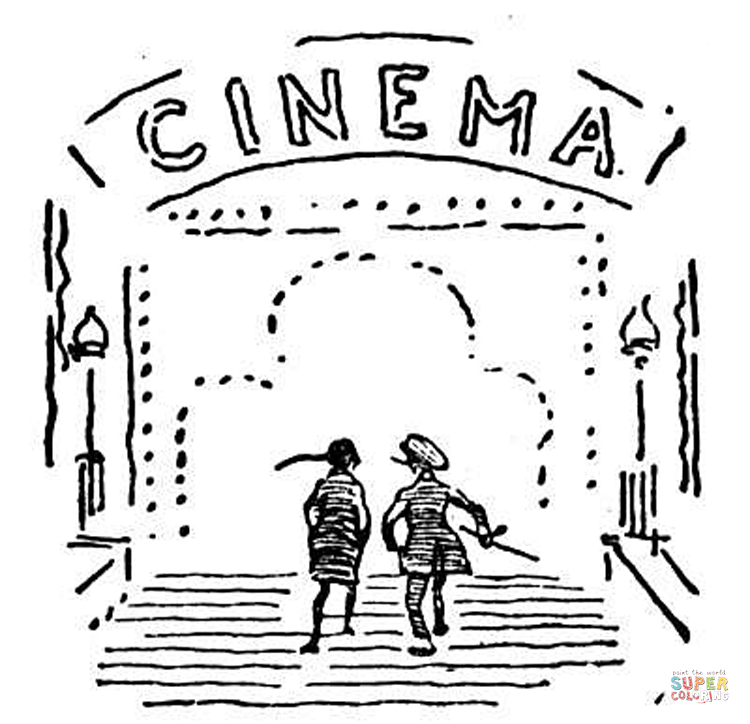 cinéma.Combien d’argent a reçu le cinéma ?.......................................................................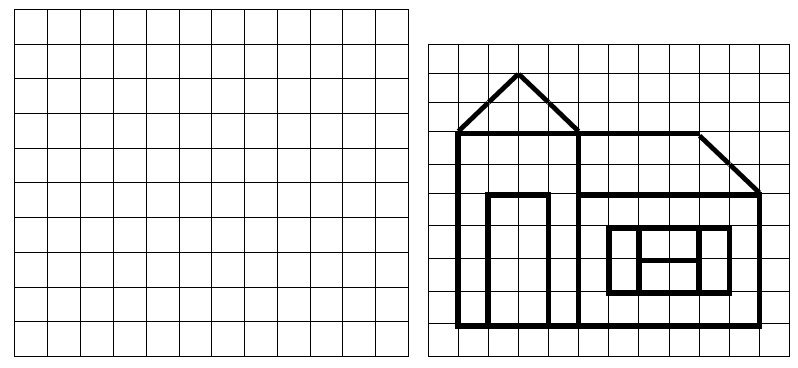 